The National Lottery Community Fund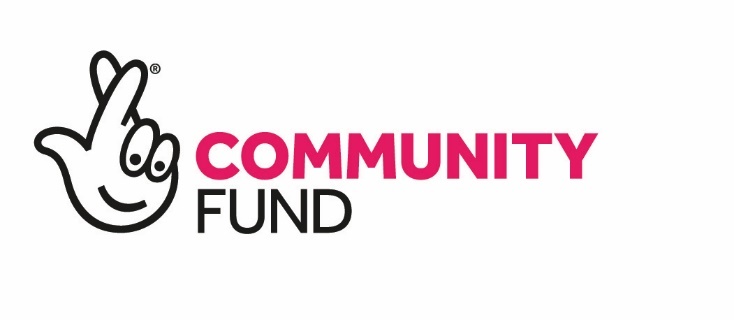 Grant AnnouncementDate: 15 June 2022Number of grants: 134Total Awarded: £5,839,804Table 1: Grants awarded across all Northern Ireland     Table 2: Grants awarded in Antrim and NewtownabbeyTable 3: Grants awarded in Ards and North DownTable 4: Grants awarded in Armagh City, Banbridge and Craigavon						Table 5: Grants awarded in BelfastTable 6: Grants awarded in Causeway Coast and GlensTable 7: Grants awarded in Derry City and StrabaneTable 8: Grants awarded in Fermanagh and OmaghTable 9: Grants awarded in Lisburn and CastlereaghTable 10: Grants awarded in Mid and East AntrimTable 11: Grants awarded in Mid UlsterTable 12: Grants awarded in Newry, Mourne and DownOrganisationLocationProject summaryAmount awardedFunding programmeAngel Eyes NIAcross Northern Ireland Angel Eyes NI based in Belfast are using a £9,894 grant to support families of children across Northern Ireland who have a visual impairment. Activities include one-to-one sessions, online workshops and sessions on tactile learning and play. This will help families understand the impact vision has on communication and feel better equipped to educate through play and support learning at home.£9,894Awards for All Northern IrelandBraveheartsNIAcross Northern IrelandBraveheartsNI in Ballymena is using a £10,000 grant to run a summer health programme for people across Northern Ireland who have congenital or acquired heart disease. The project will help them to maintain a healthy, balanced diet and take part in exercise safely. £10,000Awards for All Northern IrelandEczema Outreach SupportAcross Northern IrelandThe Eczema Outreach Support group is using a £8,484 grant to provide support and information to families across Northern Ireland where a child has eczema. The group will provide the families with information packs, online social media and peer support, which will make families feel more confident about caring for their child and managing their condition while reducing isolation.£8,484Awards for All Northern IrelandHope 4 UR Life LimitedAcross Northern IrelandHope 4 UR Life is using a £460,539 grant to provide creative mental health workshops for young people across Northern Ireland to give them the confidence to recognise mental ill-health and be able to access support services earlier. The three-year project will use the established Uberheroes Comic books to support conversations on mental wellbeing in schools and youth groups as an early intervention to address issues such as bullying, eating disorders and anxiety, while overcoming stigma and providing coping methods. £460,539Empowering Young PeopleNorthern Ireland Blind GolfAcross Northern IrelandNorthern Ireland Blind Golf Association is using a £10,000 grant to run training and development programs at several golf clubs across Northern Ireland. The project will enable blind and partially sighted people to build their confidence and golfing skills and support experienced golfers who are losing their sight to continue playing.£10,000Awards for All Northern IrelandNorthern Ireland Rape Crisis Association (NEXUS NI)Across Northern IrelandNexus is using a £496,619 grant to provide information sessions on sexual violence to young people across Northern Ireland and to provide individual support for young people who have been victims of sexual violence. Over four years the project will provide counselling to support young people to understand their trauma and the effect it can have on them, and work to develop healthy coping mechanisms. The project will also contribute to a reduction in the occurrence of sexual violence against young people by educating them on their rights and responsibilities around issues such as consent, child sexual exploitation and cyber safety. £496,619Empowering Young PeopleNorthern Mutual LimitedAcross Northern IrelandNorthern Mutual based in Derry/Londonderry is using a £10,000 grant to raise awareness of mutual banking across Northern Ireland through a publicity campaign led by volunteers. Developing a mutually-owned bank will give people more ownership to help address societal challenges.£10,000Awards for All Northern IrelandOG Cancer NIAcross Northern IrelandOG Cancer NI is using a £100,823 grant to raise awareness of the symptoms of oesophago-gastric (OG) cancer to improve early detection and survival rates. OG cancer is the combination of cancer of the gullet and stomach. Over five years the project will operate a mobile unit across Northern Ireland, attending events and high traffic areas where trained volunteers can talk to people with concerns and highlight the symptoms of these cancers. The project will also run a media awareness campaign.  £100,823People and CommunitiesPop Up Projects CICAcross Northern IrelandPop Up Projects, in partnership with Cara-Friend, is using a £197,290 grant to enable LGBTQI+ young people across Northern Ireland to develop skills to create and publish stories tackling stigma, exclusion and prejudice. Over two years the project will provide training and mentoring to young people to develop a not-for-profit publishing enterprise, to publish and market their own stories, creating a Rainbow Library. The project is part of a larger UK and Ireland wide project which will empower young people, improve mental health, life skills, employability skills.£197,290Empowering Young PeopleTarget Ovarian Cancer Across Northern IrelandTarget Ovarian Cancer is using a £10,000 grant to undertake a research project and publish a study on the changes in the diagnosis and treatment of ovarian cancer across Northern Ireland. The project will increase awareness, improve early diagnosis, and promote advice, support and treatment options.£10,000Awards for All Northern IrelandThe Ehlers-Danlos Support UKAcross Northern IrelandThe Ehlers Danlos Support UK is using a £9,850 grant to set up pilot support groups for people affected by Ehlers-Danlos syndromes and hypermobility spectrum disorders. The learning from these groups will be used to develop a project to best support the needs of people with these conditions in Northern Ireland. £9,850Awards for All Northern IrelandOrganisationLocationProject summaryAmount awardedFunding programmeAll About Us - ASD TeensAntrim and NewtownabbeyAll About Us – ASD Teens in Antrim, is using a £269,857 grant to expand and develop the support they provide to improve the physical and mental health of young people with autism spectrum disorder (ASD) and their families. There will also be opportunities to take part in equine therapy and a new group for young people aged 18-25 will be set up to build their confidence and employability skills through accredited training sessions.£269,857Empowering Young PeopleAntrim Community Development AssociationAntrim and NewtownabbeyAntrim Community Development Association is using a £9,900 grant to refresh their premises. Work will include replacing the boiler and carpets, painting the hall, repairing water and damp damage and improving access to the loft of the building. This will benefit the future generation of users of the premises and safeguard it for the future.£9,900Awards for All Northern IrelandAntrim Newtownabbey Disability FCAntrim and NewtownabbeyAntrim Newtownabbey Disability FC is using a £9,450 grant to bring people with different disabilities together, to build strong relationships, have fun, and improve their mental health through the medium of sport.£9,450Awards for All Northern IrelandCounty Antrim Countryside CustodiansAntrim and NewtownabbeyThe County Antrim Countryside Custodians are using an £8,250 grant to organise monthly litter picking events in local schools and communities. The events will inform people of all ages about the impact of litter on the environment and demonstrate how going outside to care for their local environment can improve physical and mental health.£8,250Awards for All Northern IrelandImpact Network in Communities NIAntrim and NewtownabbeyImpact Network in Communities NI, based in Randalstown, is using a £10,000 grant to organise a celebration event to recognise their volunteers and community representatives for the work they’ve done over the past 20 years.£10,000Awards for All Northern IrelandMayfield Village Community Association Antrim and NewtownabbeyMayfield Village Community Association in Newtownabbey is using a £78,341 grant to run activities, events and training to develop young leaders in the area who can provide positive role models and discourage anti-social behaviour. The young leaders will run activities for other young people including sports which will be used as a vehicle to tackle social issues, wellbeing activities to tackle anxiety, social evenings in safe environments, and community events.£78,341Empowering Young PeopleRathfern Community Regeneration GroupAntrim and NewtownabbeyRathfern Community Regeneration Group is using a £8,000 grant to install outdoor toilet facilities and buy a new cover for their poly tunnel. These improvements will benefit the various groups that work outside, encourage groups to camp out, and will make the project more sustainable for the future. £8,000Awards for All Northern IrelandOrganisationLocationProject summaryAmount awardedFunding programmeGroomsport Parish ChurchArds and North DownGroomsport Parish Church is using a £10,000 grant to install renewable energy technology on the hall, which is used for community activities. This will reduce both running costs and the organisation's carbon footprint while keeping the building open to the many local clubs and groups who use it in the local community.£10,000Awards for All Northern IrelandCommunity Advice Ards and North Down LtdArds and North DownCommunity Advice Ards and North Down is using a £9,950 grant to continue to provide their existing advice service. The funding will allow more staff to deliver an additional 450 free advice sessions for people with employment issues, debt, housing and referrals to the local Foodbank.£9,950Awards for All Northern IrelandHolywood Residents' AssociationArds and North DownHolywood Residents Association is using a £10,000 grant to transform an underused subway into an accessible, vibrant and safe community space. This will increase residents' confidence to explore their local area and spend more time outdoors together, improving health and wellbeing. £10,000Awards for All Northern IrelandKilcooley Community ForumArds and North DownKilcooley Community Forum in Bangor is using an £8,400 grant to deliver a personal development course for women called 'Who are We?'. The project will use role play and group work to empower the women and help them to reach their full potential.£8,400Awards for All Northern IrelandPortaferry Regeneration LimitedArds and North DownPortaferry Regeneration are using a £10,000 grant to re-start their monthly artisan market in the town centre. The market will help to bring people back together and help the local community recover following the pandemic.£10,000Awards for All Northern IrelandUHub Centre CICArds and North DownUHub Therapy Centre in Bangor is using a £499,506 grant to provide support to children and young people with neurodiversity conditions in Ards and North Down. Over four years the project will run therapeutic group work, tailored one-to-one interventions and therapies, and activities chosen by the young people such as paddle boarding. The project activities will support emotional and behavioural changes for the young people which lead to improved mental and emotional wellbeing and overall quality of life. The project will also provide support to the young people’s parents and carers. £499,506Empowering Young PeopleOrganisationLocationProject summaryAmount awardedFunding programme60+Luncheon ClubArmagh City, Banbridge and CraigavonThe 60+ Luncheon Club are using an £8,656 grant to provide hot meals and activity packs for their members in Banbridge and surrounding areas. This will help them to stay connected and reduce loneliness and isolation for local older people.£8,656Awards for All Northern IrelandAccolade Armagh City, Banbridge and CraigavonAccolade, which is based in Banbridge, is using a £10,000 grant to bring people from surrounding areas together to form a choir which will take part in workshops and perform to community groups. The choir will help people connect, increase confidence and improve mental wellbeing. £10,000Awards for All Northern IrelandAghagallon Community Centre Armagh City, Banbridge and CraigavonAghagallon Community Centre outside Lurgan is using a £6,555 grant to deliver a programme of workshops which will bring the rural community safely together to enjoy a range of social activities to reduce loneliness and isolation resulting from the pandemic.£6,555Awards for All Northern IrelandAll Set Cross Cultural ProjectArmagh City, Banbridge and CraigavonAll Set Cross Cultural Project in Portadown is using a £10,000 grant to bring the community together once a month to enjoy a musical experience and a hot meal. The project will reduce loneliness and isolation.£10,000Awards for All Northern IrelandBallyoran over 50's clubArmagh City, Banbridge and CraigavonBallyoran Over 50's Club in Portadown is using a £9,500 grant to provide a welcoming space for older people to meet weekly to access a hot meal, make new friends and attend day trips.£9,500Awards for All Northern IrelandDrumcree Women's InstituteArmagh, Banbridge and CraigavonDrumcree Women's Institute in Portadown is using a grant of £4,950 to deliver a series of trips and activities which will provide a secure social setting for members to re-engage following the pandemic. This will help to build their members confidence and reduce isolation.£4,950Awards for All Northern IrelandPoyntzpass & District Local History SocietyArmagh City, Banbridge and CraigavonPoyntzpass & District Local History Society is using a £1,041 grant to buy and install a smart TV on their premises which can be used to showcase monthly talks on local history. This will bring members together to socialise and learn more about their history and wider community. £1,041Awards for All Northern IrelandPrinceton Drive Cares Community GroupArmagh City, Banbridge and CraigavonPrinceton Drive Cares Community Group, which is based in Lurgan, is using a £9,900 grant to outdoor plants and equipment to create a welcoming space for the community. The project will bring the local community together, reducing social isolation and improving mental health.£9,900Awards for All Northern IrelandRathfriland Masonic Lodge 155Armagh City, Banbridge and CraigavonRathfriland Masonic Lodge 155 is using a £10,000 grant to make improvements to their venue to enable them to bring vulnerable members of the community together for coffee mornings and information sessions.£10,000Awards for All Northern IrelandThe Right Key CICArmagh City, Banbridge and CraigavonThe Right Key, which is based in Loughbrickland, is using a £9,800 grant to part-fund an electric van. The can will be used to transport materials for their upcycling project which supports people living with addiction and mental health issues to develop their woodworking skills further and create stronger relationships with the community. £9,800Awards for All Northern IrelandOrganisationLocationProject summaryAmount awardedFunding programme174 TrustBelfastThe 174 Trust in north Belfast is using a £9,732 grant to support young people aged 18-25 who have a learning disability, autism or sight loss. The project will give the young people opportunities to engage in activities that promote personal development, independence and citizenship.£9,732Awards for All Northern IrelandArts and Disability ForumBelfastThe Arts and Disability Forum based in Belfast is using a £10,000 grant to develop a volunteer training programme focusing on enabling people with disabilities and the deaf community to learn new skills and engage with their peers. £10,000Awards for All Northern IrelandBallymac Friendship Trust LimitedBelfastBallymac Friendship Trust in east Belfast is using a £9,950 grant to run activities to support local young people. This will provide the young people with an opportunity to form positive relationships, develop skills and have an increased sense of community belonging.£9,950Awards for All Northern IrelandBelfast City of SanctuaryBelfastBelfast City of Sanctuary is using a £161,843 grant to develop their services which will help to build a welcoming environment for people seeking sanctuary and a new home in Belfast. Over three years the project will run events for their members and other people to connect and feedback ideas, develop their annual Refugee Picnic as a flagship event, and host a conference in Belfast City Hall which will showcase Belfast as a City of Sanctuary.£161,843People and CommunitiesBeyond SkinBelfastBeyond Skin in Belfast is using a £9,720 grant to work with Afghan musicians who have been resettled in Northern Ireland. The project will help to reduce racism, enable the local community to gain a greater understanding of those in asylum or refugee status and to build relationships.£9,720Awards for All Northern IrelandC.H.A.R.T.E.R for Northern IrelandBelfastCharter NI, which is based in east Belfast, is using a £7,260 grant to develop a strategic plan to better meet the needs of the local community. This will involve focus groups, upskilling staff, and engaging with the community to have positive impact on their lives.  £7,260Awards for All Northern IrelandChurch ArmyBelfastThe Church Army is using a £9,650 grant to further develop Glencairn Gardens in Belfast to create an accessible space for local people to come together and connect.£9,650Awards for All Northern IrelandColin Glen TrustBelfastThe Colin Glen Trust in west Belfast is using £10,000 to start the process of creating a new wellbeing and mindfulness trail through their forest park. This will encourage people to enjoy green spaces in their local environment while improving their wellbeing. £10,000Awards for All Northern IrelandEastSide ArtsBelfastEastside Arts in east Belfast is using a £9,250 grant to provide a week of creative opportunities for children and families in August 2022. This will give children a chance to explore the arts in an environment where all backgrounds and experiences are welcome and will give people a chance to connect with community services in the local area. £9,250Awards for All Northern IrelandEthnic Minority Sports Organisation Northern Ireland (EMSONI) BelfastThe Ethnic Minority Sports Organisation Northern Ireland, which is based in west Belfast, is using a £10,000 grant to deliver a social football programme and a cultural festival. The project will bring people from different communities together to build relationships.£10,000Awards for All Northern IrelandFriends of AfricaBelfastFriends of Africa, based in Belfast, is using a £9,900 grant to recruit and train eight young volunteers to run a summer scheme for children from African backgrounds. This will provide a safe space for the young people to take part in positive activities and improve the skills of the young leaders.£9,900Awards for All Northern IrelandHomeplus NI LtdBelfastHomeplus NI is using a £499,999 grant to expand the support they provide to refugees, asylum seekers and migrants in the Belfast area. Over five years the project will expand their delivery hours for running their advice services, women’s centre activities, hot meal distribution, and access to WIFI, clothing, toys and a warm shower. The project will provide a safe and welcoming space for people to access advice, make friends, gain support and get help to integrate into local communities.£499,999People and CommunitiesImagine Belfast LtdBelfastImagine Belfast used a £9,630 grant to engage people in debate, discussion and learning during the Imagine! Belfast Festival of Ideas & Politics in March 2022. The project encouraged people to improve their own lives and communities by taking the lead in organising their own events and advocating for change. £9,630Awards for All Northern IrelandNorthern Ireland Youth ForumBelfastThe Northern Ireland Youth Forum is using a £499,107 grant to support and empower young people who are homeless, at risk of homelessness or vulnerably housed. Over three years the project will run activities, a drop-in centre, and training which will encourage the young people to make positive life choices, improve their connections and equip them with skills for their future. The project will also support young people to speak to those in power, through forums and campaigns, to ensure that their voice is heard. £499,107Empowering Young peopleRefuge Language CICBelfastRefuge Language, based in Belfast, is using a £10,000 grant to teach English language classes to refugees and asylum seekers. The project will improve language skills and reduce social isolation.£10,000Awards for All Northern IrelandSt Kieran's Primary SchoolBelfastSt Kieran's Primary School in west Belfast is using a £9,999 grant to create an outdoor multi-sensory activity area which is accessible for the local community. The project will promote health and wellbeing and encourage physical activity in children and young people. £9,999Awards for All Northern IrelandStar Neighbourhood CentreBelfastStar Neighbourhood Centre based in north Belfast is using a £9,999 grant to refurbish their play park to provide a safe and enjoyable place for children and young people to play.£9,999Awards for All Northern IrelandStreetbeat Youth ProjectBelfastStreetbeat Youth Project in north Belfast is using a £9,000 grant to run a programme of activities for young mothers to learn parenting skills and access support.£9,000Awards for All Northern IrelandStroke Association BelfastThe Stroke Association in Belfast is using a £6,718 grant to deliver Singing for Stroke, a music therapy project to support stroke survivors to re-find their voice through singing. The project will improve communication skills, boost wellbeing, and reduce isolation.£6,718Awards for All Northern IrelandSurvivors of TraumaBelfastSurvivors of Trauma in north Belfast is using a £56,939 grant to make emergency roof repairs to their community building and install solar panels. This will provide long term sustainability for the organisation so they can continue to run this shared community space which is used by a range of community groups and also to provide a safe, neutral space where victims and survivors can come together and access support to deal with their trauma. £56,939People and CommunitiesThe Tuesday ClubBelfastThe Tuesday club based in west Belfast, is using a £10,000 grant to provide activities, outings and a lunch club for older people in the local area. The project will reduce isolation and improve health and wellbeing for older people.£10,000Awards for All Northern IrelandTraining for Women Network LtdBelfastTraining for Women Network is using a £9,812 grant to develop a programme of activities for women across Belfast who have experienced extreme isolation and loneliness throughout the pandemic. The project will bring women together to share stories and build strong relationships. £9,812Awards for All Northern IrelandUpper Andersonstown Community ForumBelfastUpper Andersonstown Community Forum in west Belfast is using a £3,150 grant to grow wildflowers and install a bike shelter with a living roof to provide a habitat for bees and insects. This project will improve environmental sustainability and improve the mental wellbeing of the local community.£3,150Awards for All Northern IrelandOrganisationLocationProject summaryAmount awardedFunding programmeBallymoney Evergreen ClubCauseway Coast and GlensBallymoney Evergreen Club is using a £9,871 grant to renovate the kitchen at the Ballymoney Social Centre. This will create an accessible and functional shared space that can be used by the club and the wider community to reconnect following the pandemic. £9,871Awards for All Northern IrelandCloughmills Cultural & Historical SocietyCauseway Coast and GlensCloughmills Cultural and Heritage Society is using a £3,085 grant to bring older people together to take part in activities. The project will provide workshops, coffee mornings and trips to give older people the opportunity to learn new skills and make friends. £3,085Awards for All Northern IrelandCushendun GACCauseway Coast and GlensCushendun GAC are using a £525 grant to run first aid training for 30 people in the local community. The project will enable them to respond effectively and appropriately in the event of an emergency.£525Awards for All Northern IrelandFocus on Family Causeway Coast and GlensFocus on Family based in Coleraine is using a £9,994 grant to buy equipment for people from Ballysally and Millburn to produce videos about the local community to take ownership on how their locality is perceived and improve community spirit. £9,994Awards for All Northern IrelandKilrea Community and Fairy Thorn AssociationCauseway Coast and GlensKilrea Community and Fairy Thorn Association is using a £9,040 grant to organise the Fairy Thorn Festival between the 19–21 August 2022. This will provide an inclusive environment for people to enjoy entertainment, improve community spirit and give the town publicity.£9,040Awards for All Northern IrelandMoneydig Rural Network GroupCauseway Coast and GlensMoneydig Rural Network is using a £10,000 grant to organise a community ‘Gig in the Dig’ music festival in September 2022 which is led by the community. The project will build strong relationships and provide volunteers with new skills. £10,000Awards for All Northern IrelandPortrush Sea CadetsCauseway Coast and GlensPortrush Sea Cadets are using a £9,927 grant to provide power boating, sailing, and kayaking lessons for member and young people from the local community to develop their confidence, problem solving and leadership skills.£9,927Awards for All Northern IrelandOrganisationLocationProject summaryAmount awardedFunding programme1st Strabane Scout GroupDerry City and Strabane1st Strabane Scout Group is using a £10,000 grant to create a digital hub to teach members and the wider community how to use digital equipment and connect digitally, including learning about online safety.£10,000Awards for All Northern Ireland4RS RECYCLING C.I.C.Derry City and Strabane4R’s Recycling in Derry/Londonderry is using a £10,000 grant to teach new skills to members of the community who have lost employment. The group will collect donations from the local community that can be upcycled or recycled by members and promote awareness of environmentally friendly practices.£10,000Awards for All Northern IrelandAn Gaeláras LimitedDerry City and StrabaneAn Gaeláras in Derry/Londonderry is using a £46,200 grant to deliver therapeutic music sessions for young people who can’t attend mainstream education. Over three years the project will run weekly Music Bridge workshops for young people to use music as a form of therapeutic support to help them cope with social anxiety and poor mental health and provide an opportunity to develop relationships and communication skills. £46,200Empowering Young People CRJ LTDDerry City and StrabaneCRJ in Derry/Londonderry is using a £10,000 grant to raise awareness of their services so they can help more people, including supporting them to deal with incidents of anti-social behaviour, disputes and criminal activity.£10,000Awards for All Northern IrelandCulmore Community Partnership LtdDerry City and StrabaneCulmore Community Partnership in Derry/Londonderry is using a £10,000 grant to expand their youth club sessions, creche facilities and after schools' club to deal with demand and help more people.£10,000Awards for All Northern IrelandFoyle Parents and Friends Association (The Tuned In Project)Derry City and StrabaneThe Foyle Parents and Friends Association in Derry/Londonderry is using a £10,000 grant to provide summer activities for young people with learning disabilities and complex medical needs. The programme will provide support and respite to over 120 children and families who cannot access mainstream schemes due to their additional needs.£10,000Awards for All Northern IrelandGlenelly Development Trust LtdDerry City and StrabaneGlenelly Development Trust in Plumbridge is using a £10,000 grant to transform a disused space into an accessible community garden and allotments. The project will improve wellbeing and bring the local community together.£10,000Awards for All Northern IrelandGreater Shantallow Community Arts Derry City and StrabaneGreater Shantallow Community Arts based in Derry/Londonderry is using a £10,000 grant to run an Amelia Earhart Festival to mark the 90th anniversary of her connection with the city. The festival will bring people together and improve community spirit through creativity and culture. £10,000Awards for All Northern IrelandHillcrest Trust (Top of the Hill) LtdDerry City and StrabaneHillcrest Trust in Derry/Londonderry is using a £10,000 grant to run a cross community summer scheme for primary school age children. The project will bring younger members of the community together through positive social interaction and increasing their skills and confidence.£10,000Awards for All Northern IrelandOld Library TrustDerry City and StrabaneThe Old Library Trust is using a £499,360 grant to support people with Dementia and to progress the Derry City and Strabane District Council area as a Dementia friendly region. Over three years the group will develop their DEEDS project (Dementia Engaged and Empowered in Derry & Strabane) which supports people living with Dementia, their carers and family members. The project will reduce isolation and develop skills through run social engagement groups, support groups, a carers education programme, seasonal events, workshops and volunteer training. The project, which works with partner organisations to support people in rural and urban areas across the council area, will also expand their services to Omagh and Enniskillen. £499,360People and CommunitiesSt Columbs Park Reconciliation TrustDerry City and StrabaneSt Columb’s Park Reconciliation Trust in Derry/Londonderry is using a £9,060 grant to teach people with small gardens and balconies how to make the most out of their space while improving the environment. £9,060Awards for All Northern IrelandStrabane District Young Farmers ClubDerry City and StrabaneStrabane District Young Farmers Club is using a £7,125 grant to help the club to restart social and wellbeing activities following the pandemic and to carry out essential maintenance to the club hall. £7,125Awards for All Northern IrelandStrabane Health Improvement Project CICDerry City and StrabaneStrabane Health Improvement project is using a £10,000 grant to deliver health and wellbeing activities for the community. The project will build relationships, improve the garden facilities and help people to make better health choices to improve their health and wellbeing.£10,000Awards for All Northern IrelandStrathfoyle Women's Activity Group LtdDerry City and StrabaneStrathfoyle Women's Activity Group in Derry/Londonderry, is using a £10,000 grant to continue to provide learning and play opportunities for children aged 0-4 years old.£10,000Awards for All Northern IrelandTwo Castles Community Development AssociationDerry City and StrabaneTwo Castles Community Development Association in Newtownstewart is using a £10,000 grant to develop systems, process and plans to help them deliver more programmes and activities for the local area in response to demand post pandemic.£10,000Awards for All Northern IrelandYouthlifeDerry City and StrabaneYouthlife in Derry/Londonderry is using a £149,000 grant to provide therapeutic support to children and young people who have experienced bereavement and loss. Over five years the project will allow the group to provide additional counselling sessions to cope with an increase in demand for their services following the pandemic. The counselling provides vital support for children and young people to help them identify emotions, explore their feelings, and learn coping strategies so they can lead a happier and fuller life. The project will also contribute to facilitation costs, rent and overheads. £149,000Empowering Young PeopleZero Waste North WestDerry City and StrabaneZero Waste North West in Derry/Londonderry is using a £10,000 grant to recycle bicycles meant for landfill, provide workshops in bicycle maintenance and repair, and run accredited cycling training.£10,000Awards for All Northern IrelandOrganisationLocationProject summaryAmount awardedFunding programmeDerrygonnelly Saint Patricks day parade/festivalFermanagh and OmaghDerrygonnelly Saint Patricks Day Parade committee used a £900 grant to host a parade for the residents of Derrygonnelly in a safe fun environment for all ages to enjoy the celebrations together. £900Awards for All Northern IrelandDrumquin Healthy Living Partnership LtdFermanagh and OmaghDrumquin Healthy Living Partnership are using a £10,000 grant to run fitness training programmes for young people at the community gym. The project will provide a neutral space for young people to come together, improve their health and strengthen relationships.£10,000Awards for All Northern IrelandFirst Management ServicesFermanagh and OmaghFirst Management Services in Omagh is using a £9,007 grant to set up a polytunnel and provide a range of grow and cook workshops for residents. The project will boost health and wellbeing and educate vulnerable families about gardening, horticulture and healthy eating.£9,007Awards for All Northern IrelandGlendurragh Childcare ServicesFermanagh and OmaghGlendurragh Childcare Services in Kesh are using a £10,000 grant to develop their outdoor space and buy outdoor equipment. This will allow parents and children to make better use of the space and provide a welcoming space for the wider community to use. £10,000Awards for All Northern IrelandKnockmoyle Youth ClubFermanagh and OmaghKnockmoyle Youth club near Omagh is using a £7,810 grant to deliver a reading club for children and adults. The project will encourage language development and literacy for children and provide a social activity for adults.£7,810Awards for All Northern IrelandOmagh Early Years CentreFermanagh and OmaghOmagh Early years Childcare Centre is using a £3,005 grant to buy outdoor play equipment to provide fun and learning opportunities for the children.£3,005Awards for All Northern IrelandSt Patricks Hall CommitteeFermanagh and OmaghSt Patricks Hall Committee in Dromore, Co Tyrone, are using a £9,652 grant to renovate the kitchen in their hall to provide a welcoming space for activities for older people. £9,652Awards for All Northern IrelandOrganisationLocationProject summaryAmount awardedFunding programmeBallymacash Neighbourhood Community Craft GroupLisburn and CastlereaghBallymacash Neighbourhood Community Craft Group in Lisburn is using a £4,000 grant to create an allotment to grow vegetables for the local foodbank. The project will help people improve their mental health and wellbeing following the pandemic.£4,000Awards for All Northern IrelandDromara & District Community Art GroupLisburn and CastlereaghDromara and District Community Art Group is using a £1,300 grant to run art classes for the local community to help reduce isolation and improve mental health. £1,300Awards for All Northern IrelandDrumlough True Blues LOL 423Lisburn and CastlereaghDrumlough True Blues LOL 423 is using a £9,000 grant to develop an unused area opposite their hall outside Hillsborough so it can be used for outdoor meetings and community events. The project will provide a safe and pleasant space for the community to come together.£9,000Awards for All Northern IrelandLisburn and District Scout CouncilLisburn and CastlereaghLisburn and District Scout Council is using a £69,000 grant to develop a safe outdoor area for young people to develop skills and knowledge to take part in outdoor forestry activities. Over two years the project develop a local woodland space into an area that young people can take ownership of, take part in outdoor activities to build skills, develop young leaders and improve their health and wellbeing. £69,000Empowering Young PeopleStrive - Lisburn Walking and Wellbeing GroupLisburn and CastlereaghStrive - Lisburn Walking and Wellbeing Group, is using a £9,750 grant to run health and wellbeing activities for the local community to improve their physical and mental health.£9,750Awards for All Northern IrelandOrganisationLocationProject summaryAmount awardedFunding programme5th Larne Guide UnitMid and East Antrim5th Larne Guide Unit is using a £5,579 grant to organise a camping trip for the Girl Guides to learn new skills, develop friendships and increase their self-confidence. £5,579Awards for All Northern Ireland7th Ballymena (All Saints) Scout GroupMid and East Antrim7th Ballymena Scout Group is using a £10,000 grant to take the scout group to an international scout camp where the members will meet other young people from across the world, connect and learn from each other.£10,000Awards for All Northern IrelandCarrick ConnectMid and East AntrimCarrick Connect is using a £10,000 grant to develop a hub for young people in Carrickfergus to encourage them to take part in positive activities that will improve their lives.£10,000Awards for All Northern IrelandCarrickfergus Sea CadetsMid and East AntrimCarrickfergus Sea Cadets are using a £9,961 grant to run water-based activities and training in marine engineering, seamanship, navigation, first aid and cooking. The project will provide young people with a structured environment to have fun and make friends while learning new skills. £9,961Awards for All Northern IrelandGlarryford Women's InstituteMid and East AntrimGlarryford Women’s Institute outside Ballymena is using a £7,100 grant to run activities for women who are rurally isolated. Activities include crafts, a day trip and a celebration dinner to mark the WI’s anniversary.£7,100Awards for All Northern IrelandGreenisland Football Club Mid and East AntrimGreenisland Football Club is using a £193,619 grant to develop their Cuppa Club for older people in the area. Over three years the club will provide a weekly hot meal at their promises or delivered to homes, and run activities such as exercise classes, singing, bingo, IT classes and trips. The club will also provide a listening ear service and signposting to local services, including counselling. The project will improve the lives of older people in the area by reducing social isolation, helping to tackle food poverty, improving mental health and providing opportunities to make new friends, learn new skills and help accessing support in the community.  £193,619People and CommunitiesHealth Connecting LtdMid and East AntrimHealth Connecting in Portglenone is using a £10,000 grant to set up a support group for mothers in the areas to improve their mental, physical and emotional wellbeing. £10,000Awards for All Northern IrelandJubilee Community Benefit SocietyMid and East AntrimJubilee Community Benefit Society in Glynn is using a £9,999 grant to make improvements to their barn activity space and to run social farming sessions for refugees and asylum seekers. The project will improve wellbeing, build skills and promote inclusion.£9,999Awards for All Northern IrelandTurning Point NIMid and East AntrimTurning Point NI, which is based in Ballymena and works across the Northern Health and Social Care Trust area, is using a £363,023 grant to provide support to people who are experiencing a mental health crisis and are at risk of suicide and/or self-harm. Over three years the project will provide information, help de-escalate risk, provide counselling, develop safety support plans and provide support to family/friends of people in crisis. The project will also empower people to identify issues and take action to improve their wellbeing. £363,023People and CommunitiesOrganisationLocationProject summaryAmount awardedFunding programmeApex Music CentreMid UlsterApex Music Centre in Cookstown is using a £5,940 grant to deliver music therapy sessions to children and young people with a learning disability or autism. The project will help develop communication skills and improve wellbeing.£5,940Awards for All Northern IrelandBallymaguigan Community Development AssociationMid UlsterBallymaguigan Community Development Association is using a £7,613 grant to improve access to the Moyola Riverside Walk near Magherafelt so more people can use the space, connect to nature and improve their wellbeing.  £7,613Awards for All Northern IrelandBellaghy Temperance Masonic Lodge No 291Mid UlsterBellaghy Temperance Masonic Lodge No 291 is using a £7,008 grant to install a stairlift to increase accessibility for members of the community to take part in community activities and events.£7,008Awards for All Northern IrelandBlackhill LOL 681Mid UlsterBlackhill LOL 681outside Castledawnson is using a £9,900 grant to install a new floor in their hall so more community activities can take place there. £9,900Awards for All Northern IrelandCoalisland & District Community Food BankMid UlsterCoalisland and District Community Food Bank is using a £10,000 grant to make improvements to the plumbing and heating system in their hall so they can continue to provide a food bank service and for the local community.£10,000Awards for All Northern IrelandCurran LOL 121Mid UlsterCurran LOL 121 is using a £10,000 to install a new floor to reduce heating loss and damp in their community building outside Magherafelt. The project will increase the use of the space and create a welcoming environment for the local community.£10,000Awards for All Northern IrelandDerganagh Training and Development Association (DTDA)Mid UlsterDerganagh Training and Development Association, which is based in the Knockloughrim area, is using a £6,800 grant to replace a damaged roof on their hall. The project will allow the group to provide a safe and comfortable space for community activities. £6,800Awards for All Northern IrelandDerryloran Flute BandMid UlsterDerryloran Flute Band, which is based in Cookstown, is using a £10,000 grant to install accessible toilet facilities to their hall so more people can take part in activities to improve their wellbeing and reduce isolation.£10,000Awards for All Northern IrelandFamilies with Autism coming together for Support (F.A.C.T.S)Mid UlsterFamilies with Autism coming together for Support (F.A.C.T.S) is using a £10,000 grant to provide training for parents, grandparents and carers of children with autism in the Cookstown area. The project will also provide activities and buy sensory equipment.£10,000Awards for All Northern IrelandJoseph Devlin Memorial Hall CommitteeMid UlsterThe Joseph Devlin Memorial Hall Committee outside Dungannon is using a £10,000 to upgrade their heating system and install CCTV so they can continue to run activities in a safe and comfortable space.£10,000Awards for All Northern IrelandKildress Wolfe Tones GAAMid UlsterKildress Wolfe Tones GAA, based outside Cookstown, are using a £9,975 grant to buy outdoor equipment and install a movable partition in the community hub so they can make better use of the space. £9,975Awards for All Northern IrelandMaghera LOL 209Mid UlsterMaghera LOL 209 is using a £10,000 grant to install a shed to safely store tools and equipment so people can take part in activities while reducing isolation. £10,000Awards for All Northern IrelandMid Ulster Gaming Club Mid UlsterThe Mid Ulster Gaming Club in Pomeroy is using a £480 grant to cover some core costs so they can continue to support their members, many of whom who have special needs, poor mental health and are socially isolated.£480Awards for All Northern IrelandOrritor Cultural Development GroupMid UlsterOrritor Cultural Development Group in Cookstown is using a £10,000 grant to install a new kitchen in their building so it can improve services for community activities.£10,000Awards for All Northern IrelandPomeroy Men’s ShedMid UlsterPomeroy Men's Shed is using an £8,541 grant to buy equipment and fund some core costs so they can continue to provide a space for local men to work on projects to reduce isolation, improve their mental health and help build relationships.£8,541Awards for All Northern IrelandSlieve Gallion Community Pre SchoolMid UlsterSlieve Gallion Community Pre School in Desertmartin is using a £4,880 grant to run a pilot yoga project for adults connected to the school, to improve their health and wellbeing.£4,880Awards for All Northern IrelandTABBDA Company LimitedMid UlsterTABBDA (Traad, Ballyronan and Ballinderry Development Association) is using a £190,178 grant to rebuild their activities programme at their community venue following the pandemic. Over four years the project will run wellbeing and training activities to bring people together, reduce social isolation and improve their confidence to connect with the community again in a safe way. The project will also run volunteer training and install solar panels to reduce energy costs, reduce carbon footprint and to become more sustainable. £190,178People and CommunitiesTobermore Village Hall Development AssociationMid UlsterTobermore Village Hall Development Association is using a £10,000 grant to replace the roof of their hall to create a safe and comfortable space for the community to come together following the pandemic. £10,000Awards for All Northern IrelandOrganisationLocationProject summaryAmount awardedFunding programme1st & 2nd Downpatrick Scout Group Scouting IrelandNewry, Mourne and Down1st and 2nd Downpatrick Scout Group, Scouting Ireland, is using a £10,000 grant to carry out repair the hall floor and improve their toilet facilities so they can continue to provide a safe and pleasant, shared community space.£10,000Awards for All Northern IrelandBallykine LOL 659Newry, Mourne and DownBallykine LOL 659 in Ballynahinch is using a £9,750 grant to install a new kitchen and upgrade their toilet facilities to allow more members of the local community use the venue and improve wellbeing.£9,750Awards for All Northern IrelandBallykinlar Cross Community Preschool Playgroup LtdNewry, Mourne and DownBallykinlar Cross Community Preschool Playgroup is using a £9,996 grant to develop their outdoor play area to provide better opportunities for physical activity and improve health and wellbeing of the children in their care.£9,996Awards for All Northern IrelandBarcroft Community AssociationNewry, Mourne and DownBarcroft Community Association in Newry is using a £9,950 grant to run a series of community events for all ages to improve community spirit and confidence and build connections. £9,950Awards for All Northern IrelandBenraw Rural Community AssociationNewry, Mourne and DownBenraw Rural Community Association outside Dromara is using a £7,918 grant to buy equipment and furniture to allow them to host events in their hall to benefit the local community.  £7,918Awards for All Northern IrelandDownpatrick Autism Family Support GroupNewry, Mourne and DownDownpatrick Autism Family Support Group are using a £10,000 grant to run swimming lessons and music therapy for children and young people with autism. The project will improve the physical and mental wellbeing of the young people, teach them new skills, and support their families/carers.£10,000Awards for All Northern IrelandDrumalane Quayside Men’s ShedNewry, Mourne and DownDrumalane Quayside Men’s Shed in Newry is using an £8,698 grant to provide activities for members which will benefit the community such as clean ups and gardening for older people.£8,698Awards for All Northern IrelandHilltown Community AssociationNewry, Mourne and DownHilltown Community Association is using a £10,000 grant to improve the outdoor space at their community centre to enable local playgroup children to explore and learn gardening skills as well as bring the local community together.   £10,000Awards for All Northern IrelandMultiple Sclerosis Society Newry, Mourne and Armagh BranchNewry, Mourne and DownMultiple Sclerosis Society Newry, Mourne and Armagh Branch are using a £9,960 grant to run arts and craft classes and yoga sessions to improve wellbeing for people affected by Multiple Sclerosis.£9,960Awards for All Northern IrelandNew Town TogetherNewry, Mourne and DownNew Town Together in Newtownhamilton is using a £10,000 grant to run activities and events for its members to reconnect following the pandemic. Activities include developing a men’s shed, women's health workshops, craft sessions and seasonal celebration events. £10,000Awards for All Northern IrelandRiver Valley Development Association LimitedNewry, Mourne and DownRiver Valley Development Association, based outside Kilkeel, is using a £9,700 grant to enhance their outdoor space and make it more accessible for the local community and visitors. The project will give the volunteers, members and the local community increased access to the natural environment. £9,700Awards for All Northern IrelandSilvery Light SailingNewry, Mourne and DownSilvery Light Sailing in Newry is using a £9,750 grant to fund staff costs to run sailing activities for volunteers and people who wouldn’t normally have the opportunity to access these activities. The project will help to bring local people together through teamwork, build friendships and teach new skills.£9,750Awards for All Northern IrelandSlieve Croob Community First Responder SchemeNewry, Mourne and DownSlieve Croob Community First Responders Scheme in Castlewellan are using a £10,000 grant to fund equipment for volunteers who will be able to perform life-saving assistance until paramedics arrive. £10,000Awards for All Northern IrelandYellow Road Farm C.I.C.Newry, Mourne and DownYellow Road Farm outside Hilltown is using a £10,000 grant to improve their equipment and facilities at their woodland area to increase biodiversity and improve wellbeing for the community groups who use the site for activities.£10,000Awards for All Northern Ireland